Burlington High School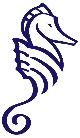 Physical Education Department 	Fran Demasi 	52 Institute Road	PE DepartmentBurlington, Vermont 05408	fdemasi@bsdvt.orgPE Credit Request – High School AthleticsStudent Name _______________________________	Date _______________Grade __________ (Only grades 10 – 12 are eligible.)Counselor __________________________Parent Signature ____________________RequirementsStudent must earn at least 1.0 credits in a BHS Physical Education class.This pathway is available beginning in the 2018-19 school year.  There are no retroactive accounting of past sports participation.Students must complete the season in good standing to earn credit.Each season is equal to .25 credits.Only up to an additional .5 credit (two seasons) through athletics will count towards satisfying an elective credit.This credit will garner only Pass/Fail in terms of a grade.Coaches and designated PE teacher will certify that student fulfilled requirements and completed the season before the credit is granted.I verify that the students plans to apply the successful completion of this sport to satisfy Physical Education Credit required for graduation.___________________		Fall 2020		______________________Sport					Season/Year		CoachCoach Signature __________________________Return this form to Fran Demasi by two weeks after the beginning of pre-season.  Will not accept forms past September 22, 2020.